GUÍA DE TECNOLOGÍAInstruccionesEstimados alumnos y alumnas: En la siguiente guía de trabajo, deberán desarrollar las actividades planeadas para la clase que ha sido suspendida por prevención. Las instrucciones están dadas en cada ítem. ¡Éxito!NOMBRE:CURSO:6° BásicoFECHA:Semana 16OBJETIVO: OA5 Usar software para organizar y comunicar los resultados de investigaciones e intercambiar ideas con diferentes propósitos, mediante: › programas de presentación para mostrar imágenes, diagramas y textos, entre otros › hojas de cálculo para elaborar tablas de doble entrada y diseñar gráficos de barra simple y doble, circulares y de línea, entre otros.OBJETIVO: OA5 Usar software para organizar y comunicar los resultados de investigaciones e intercambiar ideas con diferentes propósitos, mediante: › programas de presentación para mostrar imágenes, diagramas y textos, entre otros › hojas de cálculo para elaborar tablas de doble entrada y diseñar gráficos de barra simple y doble, circulares y de línea, entre otros.OBJETIVO: OA5 Usar software para organizar y comunicar los resultados de investigaciones e intercambiar ideas con diferentes propósitos, mediante: › programas de presentación para mostrar imágenes, diagramas y textos, entre otros › hojas de cálculo para elaborar tablas de doble entrada y diseñar gráficos de barra simple y doble, circulares y de línea, entre otros.OBJETIVO: OA5 Usar software para organizar y comunicar los resultados de investigaciones e intercambiar ideas con diferentes propósitos, mediante: › programas de presentación para mostrar imágenes, diagramas y textos, entre otros › hojas de cálculo para elaborar tablas de doble entrada y diseñar gráficos de barra simple y doble, circulares y de línea, entre otros.Contenidos: Uso de Power PointContenidos: Uso de Power PointContenidos: Uso de Power PointContenidos: Uso de Power PointObjetivo de la semana: Insertar una tabla en una diapositiva de power point.Objetivo de la semana: Insertar una tabla en una diapositiva de power point.Objetivo de la semana: Insertar una tabla en una diapositiva de power point.Objetivo de la semana: Insertar una tabla en una diapositiva de power point.Habilidad: RepresentarHabilidad: RepresentarHabilidad: RepresentarHabilidad: Representar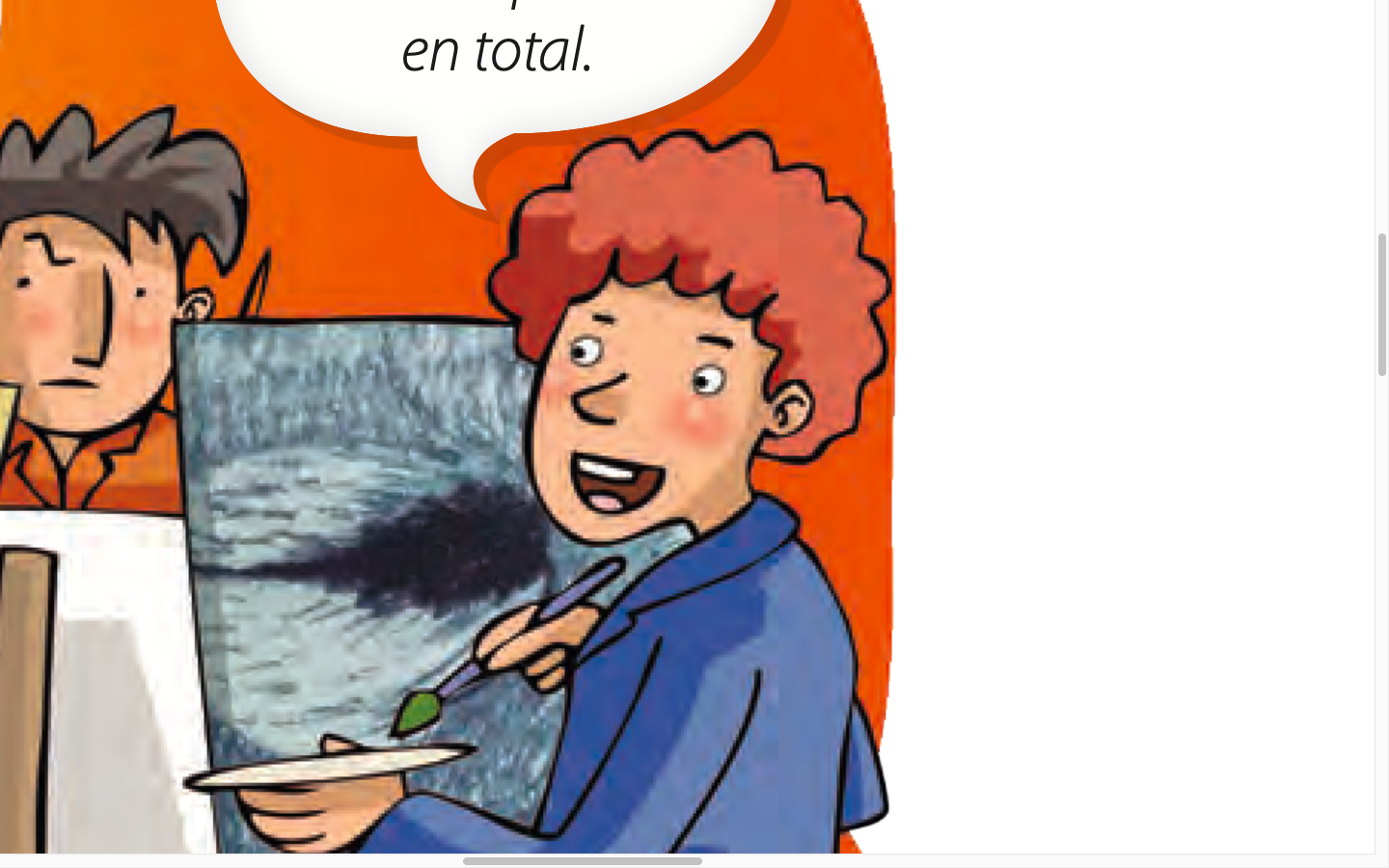 Representar es mostrar un concepto de forma pictórica y simbólica.Una Tabla es una colección ordenada de datos. Inserta una tabla en power point.Inserta una tabla (por ahora dibújala) con tres columnas, en una coloca datos personales y en la otra los valores correspondientes. Representar es mostrar un concepto de forma pictórica y simbólica.Una Tabla es una colección ordenada de datos. Inserta una tabla en power point.Inserta una tabla (por ahora dibújala) con tres columnas, en una coloca datos personales y en la otra los valores correspondientes. Ejemplo: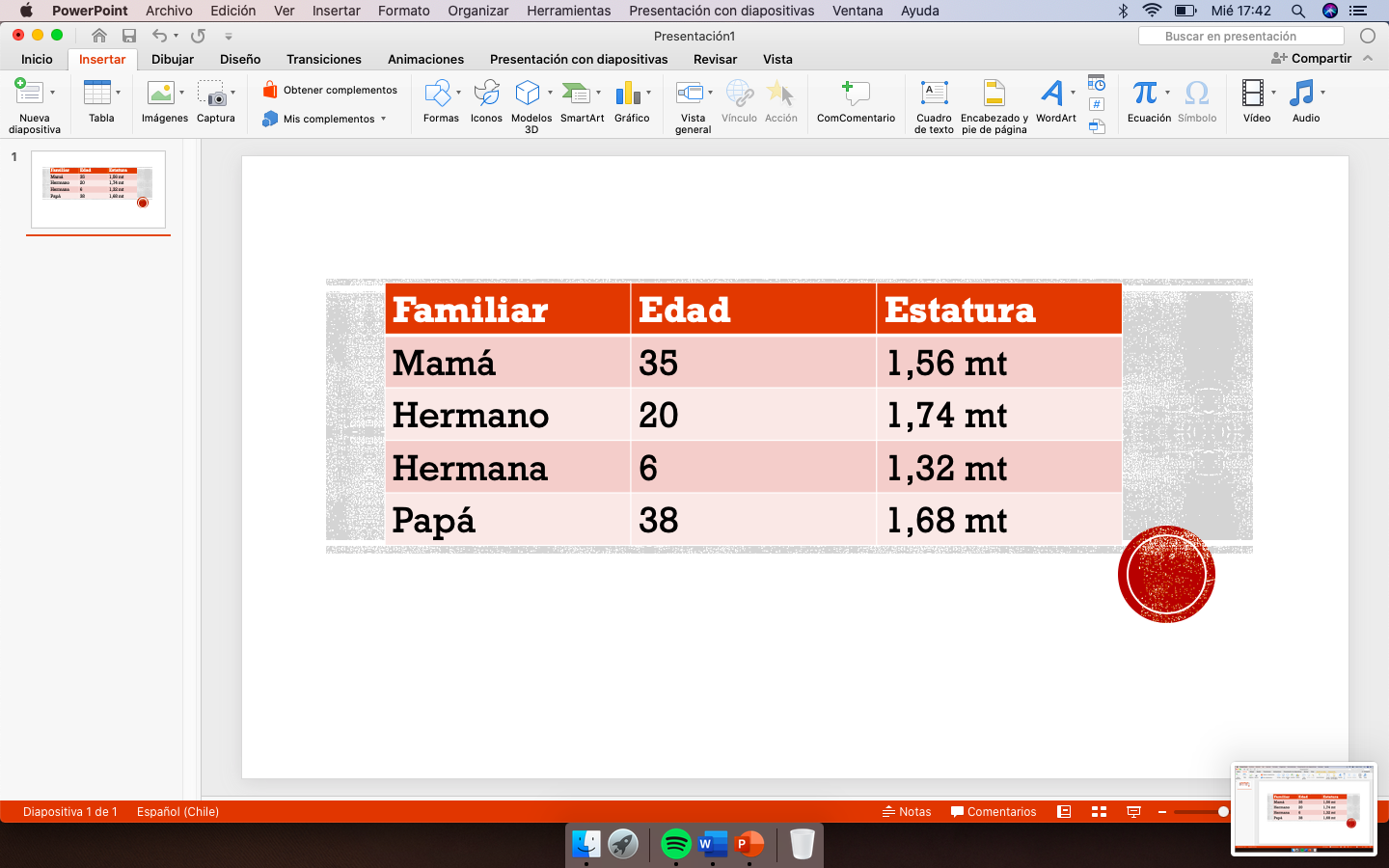 Ejemplo:Ejemplo:Dibuja Aquí tu tablaDibuja Aquí tu tablaDibuja Aquí tu tablaResponde las asiguientes preguntas relacionadas con lo realizado en la guía:Responde las asiguientes preguntas relacionadas con lo realizado en la guía:¿Qué es una tabla de datos?______________________________________________________________________________________________________________________________________________________________________________________¿Para qué nos puede servir? ______________________________________________________________________________________________________________________________________________________________________________________¿Para qué se utiliza Power Point?______________________________________________________________________________________________________________________________________________________________________________________¿Qué es una tabla de datos?______________________________________________________________________________________________________________________________________________________________________________________¿Para qué nos puede servir? ______________________________________________________________________________________________________________________________________________________________________________________¿Para qué se utiliza Power Point?______________________________________________________________________________________________________________________________________________________________________________________